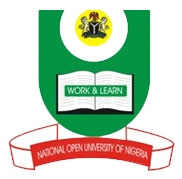   National Open University of NigeriaPlot 91, Cadastral Zone, NnamdiAzikiwe Expressway, Jabi - Abuja                                                         Faculty of Science                    November, 2018 EXAMINATIONSCOURSE CODE: CIT415COURSE TITLE: Introduction to E-CommerceCREDIT: 3 UnitsTIME ALLOWED: 2½ HoursINSTRUCTION:Answer Question ONE (1) and any other FOUR (4) Questions(a.) Briefly explain the following e-commerce terminologies:Digital CertificateCookiesCertificate Authority(6 marks)(b.) Briefly discuss Electronic Data Interchange (EDI) 			(4 Marks)(c.) Explain briefly what you understand by the term Order Processing.	(2 marks)(d.) Order processing is in stages. Each stage has a status label. List and briefly explain any five (5) different order statuses. 						(10 marks)(a.) Define E-markets (1 Mark)(b.) Briefly explain B2B e-commerce (2 Marks)(c.) Highlight the components of the E-frastructure of a B2B market (9 Marks)(a.)Consumer-to-consumer E-Commerce is a type of E-commerce. Briefly discuss the C2C E-Commerce and highlight the type of form in which this type of e-commerce exists. 									(5 Marks)(b.) For Successful E-Commerce Transaction Loop, highlight corresponding requisites for each of the following major players:The SellerTransaction partnersGovernment(7 Marks)(a.)Discuss E-commerce web design (2 Marks)(b.) Briefly discuss any four benefits of E-Commerce Web Design									(6 Marks)(c.) DoS attacks are not completely preventable and the motivations of attackers are unclear. Highlight any two major point every e-business should incorporate in an emergency plan. (4 Marks)(a) Despite the contribution of e-commerce to the development of the society, discuss four (4) short comings of e-commerce. 	[8 marks](b.) Briefly explain why internet is not secure for business transaction in e-commerce and e-business.[4 marks](a)	Explain in detail the functions of a Payment Processor.		(8 marks)(b)	Describe briefly, what is a Payment Gateway?			(2 marks)(c)	Explain briefly what is meant by the term“Digital Rights Management”.	(2 marks)